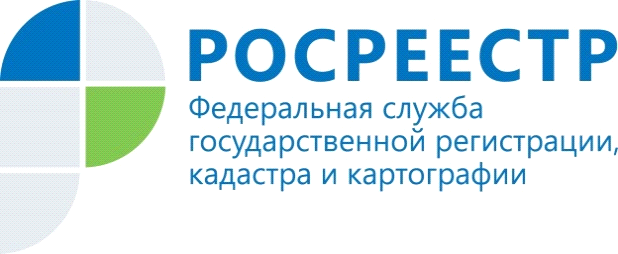 В I квартале количество сведений в ЕГРН о границах муниципальных образований выросло на 2%В январе-марте 2018 года количество сведений о границах муниципальных образований в ЕГРН выросло на 2,2% по сравнению с началом текущего года. За отчетный период в ЕГРН внесены сведения о границах 243 муниципальных образований. По состоянию на 1 апреля 2018 года в ЕГРН содержатся сведения о границах 51,6% муниципальных образований - 11 529 из 22 327.Наличие актуальных сведений о границах муниципальных образований в ЕГРН способствует развитию территорий, рациональному использованию земельных ресурсов, эффективному налогообложению, а также гарантирует права собственников недвижимости, снижает риски ведения бизнеса.Наиболее активная работа по внесению сведений о границах муниципальных образований проделана в Новгородской области (+30% муниципальных образований), г. Санкт-Петербурге (+24%), Калужской области (+19%), Республике Калмыкия (+19%), Республике Карелия (+13%) и Оренбургской области (+11%).В ЕГРН внесены все границы муниципальных образований в 14 субъектах Российской Федерации: в республиках Алтай, Хакасия и Мордовия, Пермском крае, Астраханской, Владимирской, Калининградской, Новосибирской, Рязанской, Смоленской, Челябинской, Ярославской, Амурской областях, Ямало-Ненецком автономном округе.При этом полностью отсутствует информация о границах муниципальных образований, внесенных в ЕГРН, расположенных на территории Москвы, Севастополя, Вологодской, Магаданской, Пензенской, Ростовской областей, республик Карачаево-Черкесия, Крым, Приморского края и Чукотского автономного округа.Управление Федеральной службы государственной регистрации, кадастра и картографии  по Республике Алтай